О дополнении границы зоны чрезвычайной ситуации, введенной постановлением администрации города Канска от 25.03.2019 № 224 «О введении режима функционирования городского звена ТП РСЧС «Чрезвычайная ситуация»В соответствии с Федеральными законами от 21.12.1994 № 68-ФЗ «О защите населения и территорий от чрезвычайных ситуаций природного и техногенного характера», от 06.10.2003 № 131-ФЗ «Об общих принципах организации местного самоуправления в Российской Федерации», Законом Красноярского края от 10.02.2000 № 9-631 «О защите населения и территории Красноярского края от чрезвычайных ситуаций природного и техногенного характера», руководствуясь статьями 30, 35 Устава города Канска, в связи с тем, что на территории города Канска в 89 квартирном пятиэтажном, панельном жилом доме, расположенном по адресу: г. Канск, мкр. 2-й Северный, д.18, где проживало 179 человек (89 семей), из них 31 ребенок, в 07ч.52 мин. произошло возгорание крыши, пострадавших нет. Дом для проживания пригоден, за исключением квартир расположенных на 5-том этаже. После ликвидации пожара, потребуется ремонт кровли и пострадавших квартир. На основании вышеизложенного, ПОСТАНОВЛЯЮ:19.04.2019 года с 08ч.30 мин. дополнить границу зоны чрезвычайной ситуации, введенной постановлением администрации города Канска от 25.03.2019 №224 «О введении режима функционирования городского звена ТП РСЧС «Чрезвычайная ситуация», следующими улицами: улицы Магистральная, 1-я, 2-я Кузнечная, Делегатская.Управлению по делам ГО и ЧС г. Канска (Орлов В.И.): совместно с МВД России «Канский» (Бескоровайный А.В.), произвести оповещение жителей города через средства массовой информации и путем использования систем громкой связи (СГУ) о введении режима чрезвычайной ситуации на территории города, необходимости принятия мер гражданами по защите собственности от пожаров;подготовить письмо в Правительство Красноярского края о выделении средств из резервного фонда Красноярского края на ремонт кровли дома. Заместителю Главы города по социальной политике (Князева Н.И.) провести эвакуацию населения, развернуть штаб по расселению людей, пострадавших от пожара разместить в пункте временного размещения №19 (гостиница «Сибирь»).Директору Восточного филиала АО «КрасЭКо» (Тимофеев Ю.Г.) совместно с ООО «Жилищный Сектор» (Авхименя Е.В.) организовать, после ликвидации последствий пожара, подключение дома к сетям электроснабжения.Управлению строительства и жилищно-коммунального хозяйства администрации города Канска (Боборик М.В.): предусмотреть размещение пострадавшего населения в маневренном фонде администрации города Канска;выполнить расчет стоимости восстановительных работ;определить подрядную организацию для выполнения восстановительных работ (кровли здания).Ведущему специалисту Отдела культуры администрации г. Канска (Велищенко Н.А.) разместить настоящее постановление на официальном сайте администрации города Канска в сети Интернет и опубликовать в официальном печатном издании «Канский вестник».Контроль за исполнением настоящего постановления оставляю за собой.Постановление вступает в силу со дня подписания.Глава города Канска					                               А.М. Береснев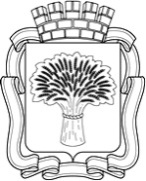 Российская ФедерацияАдминистрация города Канска
Красноярского краяПОСТАНОВЛЕНИЕРоссийская ФедерацияАдминистрация города Канска
Красноярского краяПОСТАНОВЛЕНИЕРоссийская ФедерацияАдминистрация города Канска
Красноярского краяПОСТАНОВЛЕНИЕРоссийская ФедерацияАдминистрация города Канска
Красноярского краяПОСТАНОВЛЕНИЕ19.04.2019 г.№337